Дифференциальные уравнения с разделяющимися переменными.Найти общее решение уравнений.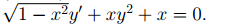 Однородные дифференциальные уравнения первого порядка.Найти общее решение уравнений.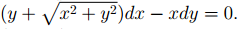 Задача Коши для линейного дифференциального уравнения первого порядка.Найти частное решение, удовлетворяющее заданному начальному условию.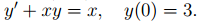 Задача Коши для уравнений высших порядков. Понижение порядка уравнения.Даны дифференциальные уравнения второго порядка, допускающие понижение порядка. Найти частное решение, удовлетворяющее указанным начальным условиям.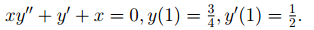 Метод Лагранжа вариации постоянных.Даны линейные неоднородные дифференциальные уравнения второго порядка. Найти общее решение методом вариации произвольных постоянных.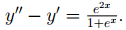 Линейные неоднородные дифференциальные уравнения.Даны линейные неоднородные дифференциальные уравнения второго порядка с постоянными коэффициентами (со специальной правой частью). Найти частное решение, удовлетворяющее начальным условиям.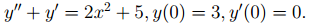 